19.05.2020 Zajęcia w domuWitam Was ciepło w kolejnym dniu zajęć w domu!Posłuchajcie wiersza Marty Olechowskiej – „Czary u fryzjera’’ 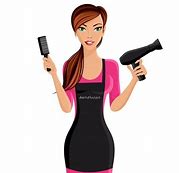 Fryzjer to jest taki magik, co czaruje nożyczkamiwłosy długie będą krótkie, gdy je fryzjer - ciach, ciach-utnie.A z brunetki - jedna chwilka, zaraz zrobi się blondynka.Z włosów prostych chcesz mieć fale ? On poradzi doskonale !Gdy suszarkę włączy - szuuu, już jest inny wygląd twój.Grzebień, szczotka, spinek parę i gotowe są te czary.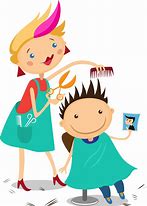 
Wypowiedzi na temat wysłuchanego wiersza.- Kto to jest fryzjer?- Co robi fryzjer?- Jakich narzędzi używa w pracy?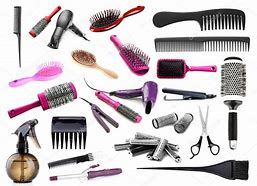 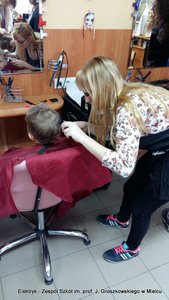 
3.Zabawa ruchowa „Fryzjer” 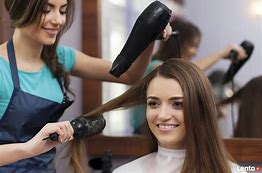 
Dziecko siada na krześle i odgrywa rolę klienta salonu fryzjerskiego, Na hasło:
- mycie – myje głowę,
- ręcznik – wyciera głowę,
- strzyżenie – udaje obcinanie włosów,
- czesanie – czesze klienta,
- suszenie – suszy włosy,
- lustro – pokazuje lusterko,
- pożegnanie – podaje rękę,
- marsz – fryzjer sprząta, a klient chodzi między krzesłami.Zabawa „Zgadnij, czego brakuje? 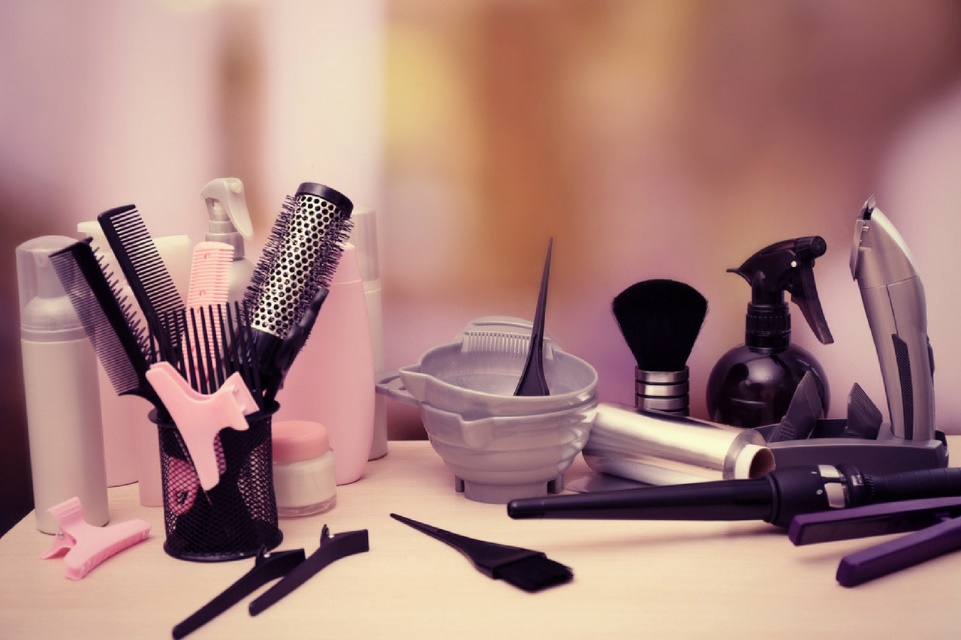 Potrzebne akcesoria (: suszarka, grzebień, wałek do włosów, nożyczki, szampon szczotka, ręcznik..)
Rodzic zasłania dziecku oczy opaską i chowa jeden przedmiot. Po odsłonięciu oczu, dziecko odgaduje, jakiego przedmiotu brakuje – podaje jego nazwę i określa do czego służy.
„U fryzjera” – ćwiczenia ortofoniczne.
Fryzjer: myje włosy – szszsz, szszsz, szszsz; 
obcina włosy nożyczkami – ciach, ciach, ciach;
strzyże włosy maszynką – wrr, wrr, wrr; 
suszy włosy suszarką – szu, szu, szu.Pokoloruj narzędzia fryzjerskie.
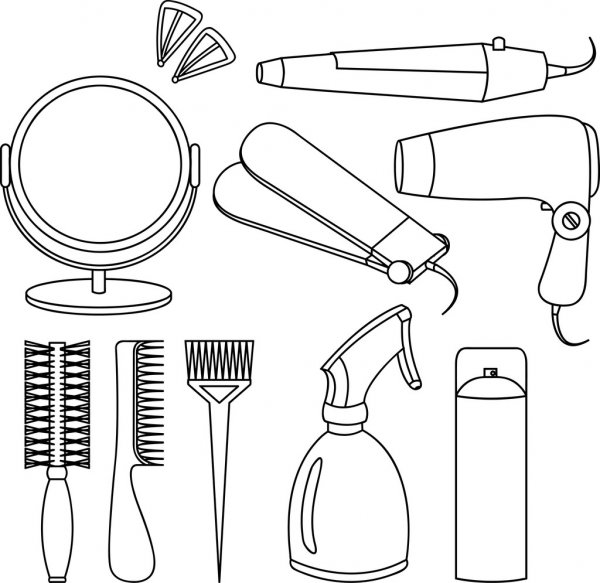 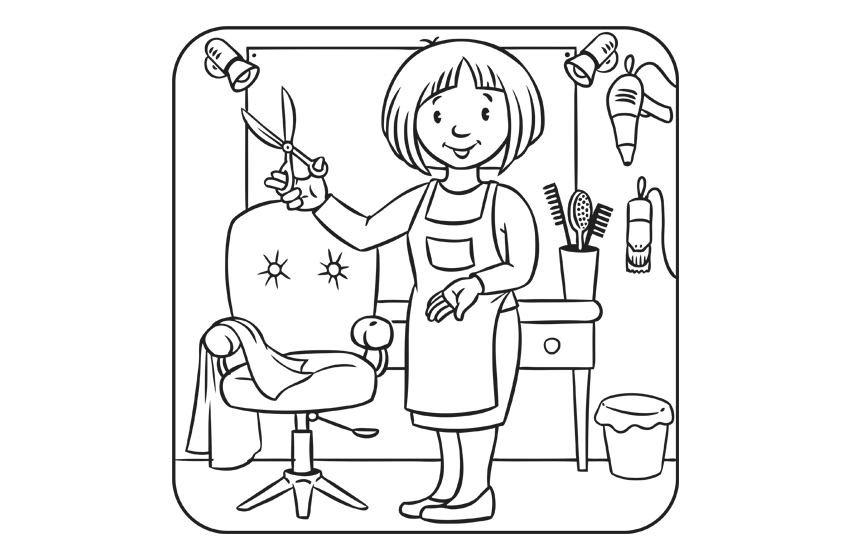 Pamiętajcie o zabawach na świeżym powietrzu!                                                                                          Do jutra 